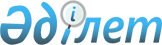 О внесении изменений в приказ Министра образования и науки Республики Казахстан от 19 мая 2009 года № 224 "О некоторых мерах по реализации международной стипендии "Болашак"
					
			Утративший силу
			
			
		
					Приказ Министра образования и науки Республики Казахстан от 26 мая 2010 года № 250. Зарегистрирован в Министерстве юстиции Республики Казахстан 18 июня 2010 года № 6296. Утратил силу приказом и.о. Министра образования и науки Республики Казахстан от 6 апреля 2012 года № 149

      Сноска. Утратил силу приказом и.о. Министра образования и науки РК от 06.04.2012 № 149.      ПРИКАЗЫВАЮ:



      1. Внести в приказ Министра образования и науки Республики Казахстан от 19 мая 2009 года № 224 "О некоторых мерах по реализации международной стипендии "Болашак" (зарегистрирован в Реестре государственной регистрации нормативных правовых актов № 5684, опубликованный в Собрании актов центральных исполнительных и иных центральных государственных органов Республики Казахстан, 2009 г., № 6) следующие изменения и дополнения:



      в Инструкции по приему документов и проведению конкурсного отбора претендентов на присуждение международной стипендии Президента Республики Казахстан "Болашак", утвержденной указанным приказом:



      в пункте 3 слова "количества листов" заменить словами "Фамилия и инициалы сотрудника принявшего документы";



      в пункте 6:



      в подпункте 4) слова "техническим или" исключить;



      в подпункте 6) после слов "последних публикаций" дополнить словом "общеакадемических";



      в пунктах 7 и 10 слова "журнал регистрации возврата документов и" исключить;



      приложение 2 изложить согласно приложению к настоящему приказу.



      2. Департаментам стратегии развития, высшего и послевузовского образования руководствоваться настоящим приказом при рассмотрении документов претендентов.



      3. Департаменту стратегии развития (Омирбаев С.) обеспечить:



      1) государственную регистрацию настоящего приказа в Министерстве юстиции Республики Казахстан;



      2) официальное опубликование настоящего приказа в средствах массовой информации.



      4. Контроль за исполнением настоящего приказа возложить на вице-министра Ирсалиева С.А.



      5. Настоящий приказ вводится в действие со дня его первого официального опубликования.      Министр                                    Ж. Туймебаев

Приложение к приказу  

Министра образования и  

науки Республики Казахстан

от 26 мая 2010 года № 250

Приложение 2 к Инструкции  

по приему документов и проведению

конкурсного отбора претендентов на

присуждение международной   

стипендии Президента Республики

Казахстан "Болашак"           

Необходимый минимальный уровень знания государственного

      и иностранного языков, а также предметных экзаменов для

         претендентов на международную стипендию "Болашак"

1. Необходимый минимальный уровень знания государственного языка

Необходимый минимальный уровень знания иностранного языкаПРИМЕЧАНИЕ:

*Минимальный пороговый уровень знания языка страны прохождения научной стажировки, отсутствующей в данной таблице, определяется принимающей стороной, а уровень знания английского языка для прохождения научной стажировки в этой стране приравнивается к уровню необходимого знания, определенного для Великобритании.

**Сертификаты данной категории принимаются в случае получения их в результате прохождения тестирования в рамках конкурса на международную стипендию «Болашак»

Первый пороговый уровень:

для претендентов по техническим/медицинским специальностям, а также для претендентов, участвующих в рамках установленных квот - для направления на языковые курсы.

Второй пороговый уровень - для направления на академическое обучение.

Информация по наименованиям экзаменов:

IELTS (International English Language Testing System) – международная система тестирования на знание английского языка

D.E.L.E. (Diplomas de Espanol como Lengua Extranjera) – диплом, подтверждающий степень владения испанским языком, как иностранным

TCF (Test de connaissance du francais) – тест на знание французского языка

DALF (Diplome Approfondi de Langue Francaise) - диплом об углубленном знании французского языка

NT2 (Staatsexamen Nederlands als tweede taal) – государственный экзамен голландского языка как второго.

Bergenstesten (Test i norsk - hөyere nivа) – тест на знание норвежского языка

TISUS (Test i svenska fоr universitets-och hоgskolestudier) – тест на знание шведского языка для обучения в университете

HSK - это государственный экзамен КНР для сертификации уровня владения китайским языком лицами, не являющимися носителями китайского языка, включая иностранцев, хуацяо и представителей национальных меньшинств.

Nouryekushiken – экзамен по определению уровня японского языка Test of Korean Language Proficiency - экзамен по определению уровня корейского языка

GRE (Graduate Record Examination) – тестирование базовых знаний по конкретной специальности

GMAT (General Management Admission Test) – электронный тест на определение уровня знаний и квалификации в области менеджмента

CILS (Certificazione di Italiano come Lingua Straniera) – сертификат, подтверждающий степень владения итальянским языком, как иностранным

CELI 1, 2, 3, 4, 5 (Certificatos di Conoscenza della Lingua Italiana) – сертификат на знание итальянского языка на 1-ом, 2-ом, 3-ем, 4-ом и 5-ом уровнях

TOEFL (Test of English as a Foreign Language – тест по английскому языку как иностранному) подразделяется на следующие виды:

ITP** (Institutional Testing Program) – неофициальный тест для предварительного определения уровня языковой подготовки претендентов

PBT (Paper-based test) – официальный тест на бумажном носителе

CBT (Computer-based test) – официальный тест, который сдается посредством компьютера

IBT (Internet-based test) – официальный тест, который сдается посредством Интернета

      Минимальный пороговый балл предметных экзаменов для претендентов на международную стипендию Президента Республики Казахстан "Болашак"
					© 2012. РГП на ПХВ «Институт законодательства и правовой информации Республики Казахстан» Министерства юстиции Республики Казахстан
				Блоки тестаОбщее

количество

тестовых

заданийКоличество

правильных

ответов,

являющихся

достаточнымПроцентное

соотношениеАудирование1509060 %Лексико–грамматический

тест1509060 %Чтение1509060 %Необходимый минимальный уровень знания государственного языка для претендентов

на присуждение международной стипендии «Болашак» в рамках установленных квот

для категорий лиц, установленных правилами отбора претендентов для присуждения

международной стипендии Президента Республики Казахстан «Болашак», утвержденных

постановлением Правительства Республики Казахстан от 11 июня 2008 года № 573Необходимый минимальный уровень знания государственного языка для претендентов

на присуждение международной стипендии «Болашак» в рамках установленных квот

для категорий лиц, установленных правилами отбора претендентов для присуждения

международной стипендии Президента Республики Казахстан «Болашак», утвержденных

постановлением Правительства Республики Казахстан от 11 июня 2008 года № 573Необходимый минимальный уровень знания государственного языка для претендентов

на присуждение международной стипендии «Болашак» в рамках установленных квот

для категорий лиц, установленных правилами отбора претендентов для присуждения

международной стипендии Президента Республики Казахстан «Болашак», утвержденных

постановлением Правительства Республики Казахстан от 11 июня 2008 года № 573Необходимый минимальный уровень знания государственного языка для претендентов

на присуждение международной стипендии «Болашак» в рамках установленных квот

для категорий лиц, установленных правилами отбора претендентов для присуждения

международной стипендии Президента Республики Казахстан «Болашак», утвержденных

постановлением Правительства Республики Казахстан от 11 июня 2008 года № 573Аудирование1507047 %Лексико–грамматический

тест1507047 %Чтение1507047 %Необходимый минимальный уровень знания иностранного языка для претендентов

на присуждение международной стипендии «Болашак»Необходимый минимальный уровень знания иностранного языка для претендентов

на присуждение международной стипендии «Болашак»Необходимый минимальный уровень знания иностранного языка для претендентов

на присуждение международной стипендии «Болашак»Необходимый минимальный уровень знания иностранного языка для претендентов

на присуждение международной стипендии «Болашак»Необходимый минимальный уровень знания иностранного языка для претендентов

на присуждение международной стипендии «Болашак»Необходимый минимальный уровень знания иностранного языка для претендентов

на присуждение международной стипендии «Болашак»Необходимый минимальный уровень знания иностранного языка для претендентов

на присуждение международной стипендии «Болашак»Необходимый минимальный уровень знания иностранного языка для претендентов

на присуждение международной стипендии «Болашак»№Страна

предполага-

емого

обученияНаправле-

ние

специаль-

ностиПрограммаЯзык

обученияПервый

пороговый

уровеньВторой

пороговый

уровеньПримечания1АвстралияТехничес-

кие,

медицин-

ские

специаль-

ностиБакалав-

риатАнглийскийIELTS: 5.5

из 9.0

TOEFL:

ITP**/PBT

513 из 677IELTS: 6.5

(по каждому

блоку не

менее 6.0)

из 9.0

TOEFL: PBT

577 из 677

CBT 233 из

300 IBT 90

из 1201АвстралияТехничес-

кие,

медицин-

ские

специаль-

ностиМагистра-

тураАнглийскийIELTS: 6.0

из 9.0

TOEFL:

ITP**/PBT

547 из 677IELTS: 7.0

(по каждому

блоку не

менее 6.0)

из 9.0

TOEFL: PBT

600 из 677

CBT 250 из

300 IBT

100 из 1201АвстралияГуманитар-

ные

специаль-

ностиМагистра-

тураАнглийский—IELTS: 7.0 (по каждому блоку не менее 6.0) из 9.0 TOEFL: PBT 580 из 677 CBT 243 из 300 IBT 96 из 1202АвстрияТехничес-

кие,

медицин-

ские

специаль-

ностиБакалав-

риатНемецкийStart

Deutsch 1

Гете

ИнститутаGoethe-

Zertifikat

С1Прохождение

языковых курсов

по английскому

языку будет

осуществляться

в странах, где

английский

язык является

официальным

языком страны.

Обучение на

английском

языке ведется

только по

программе

"магистратура"

по отдельным

специальностям.2АвстрияТехничес-

кие,

медицин-

ские

специаль-

ностиМагистра-

тураНемецкийStart

Deutsch 2

Гете

ИнститутаGoethe-

Zertifikat

С1Прохождение

языковых курсов

по английскому

языку будет

осуществляться

в странах, где

английский

язык является

официальным

языком страны.

Обучение на

английском

языке ведется

только по

программе

"магистратура"

по отдельным

специальностям.2АвстрияГуманитар-

ные

специаль-

ностиБакалав-

риатНемецкий—Goethe-

Zertifikat

С1Прохождение

языковых курсов

по английскому

языку будет

осуществляться

в странах, где

английский

язык является

официальным

языком страны.

Обучение на

английском

языке ведется

только по

программе

"магистратура"

по отдельным

специальностям.2АвстрияГуманитар-

ные

специаль-

ностиМагистра-

тураНемецкий/

Английский—IELTS: 7.0

из 9.0

TOEFL: PBT

627 из 677

CBT 263 из

300 IBT

106 из 120

Goethe-

Zertifikat

С1Прохождение

языковых курсов

по английскому

языку будет

осуществляться

в странах, где

английский

язык является

официальным

языком страны.

Обучение на

английском

языке ведется

только по

программе

"магистратура"

по отдельным

специальностям.3Великобрита-

нияТехничес-

кие

специаль-

ностиБакалав-

риатАнглийскийIELTS: 5.5

из 9.0IELTS: 6.5

(writing

не менее

6.0) из

9.03Великобрита-

нияТехничес-

кие

специаль-

ностиМагистра-

тураАнглийскийIELTS: 6.0

из 9.0IELTS: 6.5

(writing

не менее

6.0) из

9.03Великобрита-

нияГуманитар-

ные

специаль-

ностиМагистра-

тураАнглийский—IELTS: 7.0

(writing

не менее

7.0) из

9.04ГерманияТехничес-

кие

специаль-

ностиБакалав-

риатНемецкий6.5 из 10 (Тест DAAD)Test-DaF 4 DSH 2Прохождение

языковых

курсов по

английскому

языку будет

осуществляться

в странах, где

английский

язык является

официальным

языком страны.

Обучение на

английском

языке ведется

только по

программе

"магистратура"

по отдельным

специальностям.4ГерманияТехничес-

кие,

медицин-

ские

специаль-

ностиМагистра-

тураНемецкий/

АнглийскийIELTS: 4.5

из 9.0

TOEFL:

ITP**/PBT

450 из 677

6.5 из 10

(Тест

DAAD)IELTS: 6.5

из 9.0

TOEFL: PBT

550 из 677

IBT 88 из

120 Test-

DaF 4

DSH 2Прохождение

языковых

курсов по

английскому

языку будет

осуществляться

в странах, где

английский

язык является

официальным

языком страны.

Обучение на

английском

языке ведется

только по

программе

"магистратура"

по отдельным

специальностям.4ГерманияГуманитар-

ные

специаль-

ностиБакалав-

риатНемецкий—6.5 из 10

(Тест

DAAD) A1

Test-DaF 4

DSH 2Прохождение

языковых

курсов по

английскому

языку будет

осуществляться

в странах, где

английский

язык является

официальным

языком страны.

Обучение на

английском

языке ведется

только по

программе

"магистратура"

по отдельным

специальностям.4ГерманияГуманитар-

ные

специаль-

ностиМагистра-

тураНемецкий/

Английский—6.5 из 10

(Тест

DAAD)

IELTS: 6.5

из 9.0

TOEFL: PBT

550 из 677

IBT 88 из

120 Test-

DaF 4

DSH 2Прохождение

языковых

курсов по

английскому

языку будет

осуществляться

в странах, где

английский

язык является

официальным

языком страны.

Обучение на

английском

языке ведется

только по

программе

"магистратура"

по отдельным

специальностям.5ИрландияТехничес-

кие

специаль-

ностиБакалав-

риатАнглийскийIELTS:5.5

из 9.0IELTS: 6.5

из 9.05ИрландияТехничес-

кие

специаль-

ностиМагистра-

тураАнглийскийIELTS: 6.0

из 9.0IELTS: 6.5

из 9.05ИрландияГуманитар-

ные

специаль-

ностиМагистра-

тураАнглийский-IELTS: 7.0

из 9.06ИталияТехничес-

кие

специаль-

ностиБакалав-

риатИтальян-

скийCILS 1 (B

1)/CELI 3CILS 2 (B

2)/CELI 4Прохождение

языковых курсов

по английскому

языку будет

осуществляться в

странах, где

английский язык

является

официальным

языком страны. В

Казахстане

отсутствуют

организации,

уполномоченные

проводить

официальное

тестирование по

определению

уровня владения

итальянским

языком с выдачей

сертификата.

Претенденты на

обучение в

Италии (на общих

основаниях)

допускаются к

участию в

конкурсе только

при наличии

сертификатов

CILS, CELI.

13-летняя

система

образования

Италии позволяет

поступать на

программу

«бакалавриат»

только после 1-2

курсов обучения

в казахстанском

вузе.6ИталияТехничес-

кие

специаль-

ностиМагистра-

тураИтальян-

ский/

АнглийскийIELTS: 5.0

из 9.0

TOEFL:

ITP**/PBT

450 из 677

CILS 1 (B

1)/CELI 3IELTS: 6.5 из 9.0 TOEFL: PBT 570 из 677 CBT 225 из 300 IBT 87 из 120 CILS 3 (B2)/CELI 4Прохождение

языковых курсов

по английскому

языку будет

осуществляться в

странах, где

английский язык

является

официальным

языком страны. В

Казахстане

отсутствуют

организации,

уполномоченные

проводить

официальное

тестирование по

определению

уровня владения

итальянским

языком с выдачей

сертификата.

Претенденты на

обучение в

Италии (на общих

основаниях)

допускаются к

участию в

конкурсе только

при наличии

сертификатов

CILS, CELI.

13-летняя

система

образования

Италии позволяет

поступать на

программу

«бакалавриат»

только после 1-2

курсов обучения

в казахстанском

вузе.6ИталияГуманитар-

ные

специаль-

ностиМагистра-

тураИтальян-

ский/

Английский—IELTS: 6.5 из 9.0 TOEFL: PBT 570 из 677 CBT 225 из 300 IBT 87 из 120 CILS 3 (B2)/CELI 4Прохождение

языковых курсов

по английскому

языку будет

осуществляться в

странах, где

английский язык

является

официальным

языком страны. В

Казахстане

отсутствуют

организации,

уполномоченные

проводить

официальное

тестирование по

определению

уровня владения

итальянским

языком с выдачей

сертификата.

Претенденты на

обучение в

Италии (на общих

основаниях)

допускаются к

участию в

конкурсе только

при наличии

сертификатов

CILS, CELI.

13-летняя

система

образования

Италии позволяет

поступать на

программу

«бакалавриат»

только после 1-2

курсов обучения

в казахстанском

вузе.7КанадаТехничес-

кие, меди-

цинские

специаль-

ностиБакалав-

риатАнглийский

/Француз-

скийIELTS: 5.5

из 9.0

TOEFL:

ITP**/PBT

500 из 677

CBT 173 из

300 IBT 61

из 120 TFI

605 из 990IELTS: 7.0

из 9.0

TOEFL: PBT

600 из 677

CBT 237 из

300 IBT 92

из 120 TFI

825 из 990При поступлении

на программу

«магистратура»

необходимо сдать

экзамены GRE,

GMAT или SAT I,

SAT II (в

зависимости от

специальности и

программы).

Претенденты на

обучение в

Канаду (на общих

основаниях) на

французском

языке обучения

допускаются к

участию в

конкурсе только

при наличии

сертификатов TFI7КанадаТехничес-

кие, меди-

цинские

специаль-

ностиМагистра-

тураАнглийский

/Француз-

скийIELTS: 5.5

из 9.0

TOEFL:

ITP**/PBT

500 из 677

CBT 173 из

300 IBT 61

из 120 TFI

605 из 990IELTS: 7.0

из 9.0

TOEFL: PBT

600 из 677

CBT 237 из

300 IBT 92

из 120 TFI

825 из 990При поступлении

на программу

«магистратура»

необходимо сдать

экзамены GRE,

GMAT или SAT I,

SAT II (в

зависимости от

специальности и

программы).

Претенденты на

обучение в

Канаду (на общих

основаниях) на

французском

языке обучения

допускаются к

участию в

конкурсе только

при наличии

сертификатов TFI7КанадаГуманитар-

ные

специаль-

ностиМагистра-

тураАнглийский

/Француз-

ский—IELTS: 7.5

из 9.0

TOEFL: PBT

600 из 677

CBT 250 из

300 IBT

100 из 120

TFI 825 из

990При поступлении

на программу

«магистратура»

необходимо сдать

экзамены GRE,

GMAT или SAT I,

SAT II (в

зависимости от

специальности и

программы).

Претенденты на

обучение в

Канаду (на общих

основаниях) на

французском

языке обучения

допускаются к

участию в

конкурсе только

при наличии

сертификатов TFI8КитайТехничес-

кие, меди-

цинские

специаль-

ностиБакала-

вриатКитайскийHSK 2

уровень из

11 HSK 2

уровень из

6HSK 6

уровень из

11 HSK 3

уровень из

6Претенденты на

обучение в Китае

на китайском

языке (на общих

основаниях)

допускаются к

участию в

конкурсе только

при наличии

сертификата HSK.8КитайТехничес-

кие, меди-

цинские

специаль-

ностиМагистра-

тураКитайскийHSK 3

уровень из

11 HSK 2

уровень из

6HSK 6

уровень из

11 HSK 3

уровень из

6Претенденты на

обучение в Китае

на китайском

языке (на общих

основаниях)

допускаются к

участию в

конкурсе только

при наличии

сертификата HSK.8КитайГуманитар-

ные специаль-

ностиБакалав-

риатКитайский—HSK 7

уровень из

11 HSK 3

уровень из

6Претенденты на

обучение в Китае

на китайском

языке (на общих

основаниях)

допускаются к

участию в

конкурсе только

при наличии

сертификата HSK.8КитайГуманитар-

ные специаль-

ностиМагистра-

тураКитайский—HSK 7

уровень из

11 HSK 3

уровень из

6Претенденты на

обучение в Китае

на китайском

языке (на общих

основаниях)

допускаются к

участию в

конкурсе только

при наличии

сертификата HSK.9Корея (Южная)Техничес-

кие, меди-

цинские

специаль-

ностиБакалав-

риатКорейскийTest of

Korean

Language

Proficien-

cy 2Test of

Korean

Language

Proficien-

cy 4Претенденты на

обучение в Корею

на корейском

языке (на общих

основаниях)

допускаются к

участию в

конкурсе только

при наличии

сертификата Test

of Korean

Language. Test

of Korean

Language -

шестиуровневый

тест по

корейскому

языку:

1 уровень -

минимальный;

6 уровень –

максимальный.9Корея (Южная)Техничес-

кие, меди-

цинские

специаль-

ностиМагистра-

тураАнглийский

/КорейскийIELTS: 5.0

из 9.0

TOEFL:

ITP**/PBT

500 из 677

CBT 220 из

300 IBT 61

из 120

Test of

Korean

Language

Proficien-

cy 3TOEFL: PBT

580 из 677

CBT 237 из

300 IBT 85

из 120

Test of

Korean

Language

Proficien-

cy 5Претенденты на

обучение в Корею

на корейском

языке (на общих

основаниях)

допускаются к

участию в

конкурсе только

при наличии

сертификата Test

of Korean

Language. Test

of Korean

Language -

шестиуровневый

тест по

корейскому

языку:

1 уровень -

минимальный;

6 уровень –

максимальный.9Корея (Южная)Гуманитар-

ные

специаль-

ностиМагистра-

тураАнглийский

/Корейский—TOEFL: PBT

580 из 677

IBT 92 из

120 Test

of Korean

Language

Proficien-

cy 5Претенденты на

обучение в Корею

на корейском

языке (на общих

основаниях)

допускаются к

участию в

конкурсе только

при наличии

сертификата Test

of Korean

Language. Test

of Korean

Language -

шестиуровневый

тест по

корейскому

языку:

1 уровень -

минимальный;

6 уровень –

максимальный.10МалайзияМедицин-

ские

специаль-

ностиБакалав-

риатАнглийскийIELTS: 5.0

из 9.0

TOEFL:

ITP** /PBT

500 из 677

CBT 173 из

300 IBT 61

из 120TOEFL: PBT

580 из 677

CBT 220 из

300 IBT 83

из 12010МалайзияТехничес-

кие

специаль-

ностиБакалав-

риатАнглийскийIELTS: 5.0

из 9.0

TOEFL:

ITP** /PBT

500 из 677

CBT 173 из

300 IBT 61

из 120TOEFL: PBT

580 из 677

CBT 220 из

300 IBT 83

из 12010МалайзияТехничес-

кие

специаль-

ностиМагистра-

тураАнглийскийIELTS: 5.0

из 9.0

TOEFL:

ITP** /PBT

500 из 677

CBT 173 из

300 IBT 61

из 120TOEFL: PBT

580 из 677

CBT 220 из

300 IBT 83

из 12011НидерландыТехничес-

кие

специаль-

ностиБакалав-

риатНидерланд-

скийNT2

program 1NT2

program 2Прохождение

языковых курсов

по английскому

языку будет

осуществляться в

странах, где

английский язык

является

официальным

языком страны. В

Казахстане

отсутствуют

организации,

уполномоченные

проводить

официальные

тесты по

определению

уровня владения

нидерландским

языком с выдачей

сертификата.

Претенденты на

обучение в

Нидерландах на

нидерландском

языке (на общих

основаниях)

допускаются к

участию в

конкурсе только

при наличии

сертификатов

NT2. При

поступлении на

программу

«магистратура»

необходимо сдать

экзамены GRE,

GMAT (в

зависимости от

специальности).11НидерландыТехничес-

кие

специаль-

ностиМагистра-

тураАнглийский

/Нидер-

ландскийIELTS: 5.5

из 9.0

TOEFL:

ITP**/PBT

513 из 677

CBT 183 из

300 IBT 65

из 120 NT2

program 1IELTS: 6.5

из 9.0

TOEFL: PBT

580 из 677

CBT 237 из

300 IBT 92

из 120 NT2

program 2Прохождение

языковых курсов

по английскому

языку будет

осуществляться в

странах, где

английский язык

является

официальным

языком страны. В

Казахстане

отсутствуют

организации,

уполномоченные

проводить

официальные

тесты по

определению

уровня владения

нидерландским

языком с выдачей

сертификата.

Претенденты на

обучение в

Нидерландах на

нидерландском

языке (на общих

основаниях)

допускаются к

участию в

конкурсе только

при наличии

сертификатов

NT2. При

поступлении на

программу

«магистратура»

необходимо сдать

экзамены GRE,

GMAT (в

зависимости от

специальности).11НидерландыГуманитар-

ные

специаль-

ностиМагистра-

тураАнглийский

/Нидер-

ландский—IELTS: 7.0

из 9.0

TOEFL: PBT

600 из 677

CBT 250 из

300 IBT

100 из 120

NT2

program 3Прохождение

языковых курсов

по английскому

языку будет

осуществляться в

странах, где

английский язык

является

официальным

языком страны. В

Казахстане

отсутствуют

организации,

уполномоченные

проводить

официальные

тесты по

определению

уровня владения

нидерландским

языком с выдачей

сертификата.

Претенденты на

обучение в

Нидерландах на

нидерландском

языке (на общих

основаниях)

допускаются к

участию в

конкурсе только

при наличии

сертификатов

NT2. При

поступлении на

программу

«магистратура»

необходимо сдать

экзамены GRE,

GMAT (в

зависимости от

специальности).12НорвегияТехничес-

кие

специаль-

ностиБакалав-

риатНорвежскийBergens-

testen 400Bergens-

testen 450Прохождение

языковых курсов

по английскому

языку будет

осуществляться в

странах, где

английский язык

является

официальным

языком страны. В

Казахстане

отсутствуют

организации,

уполномоченные

проводить

официальные

тесты по

определению

уровня владения

норвежским

языком с выдачей

сертификата.

Претенденты на

обучение в

Норвегии на

норвежском языке

(на общих

основаниях)

допускаются к

участию в

конкурсе только

при наличии

сертификатов

Bergenstesten.12НорвегияТехничес-

кие

специаль-

ностиМагистра-

тураАнглийский

/Норвеж-

скийIELTS: 5.5

из 9.0

TOEFL:

ITP**/PBT

513 из 677

CBT 183 из

300 IBT 65

из 120

Bergens-

testen 400IELTS: 6.0

из 9.0

TOEFL: PBT

550 из 677

CBT 213 из

300 IBT 81

из 120

Bergens-

testen 450Прохождение

языковых курсов

по английскому

языку будет

осуществляться в

странах, где

английский язык

является

официальным

языком страны. В

Казахстане

отсутствуют

организации,

уполномоченные

проводить

официальные

тесты по

определению

уровня владения

норвежским

языком с выдачей

сертификата.

Претенденты на

обучение в

Норвегии на

норвежском языке

(на общих

основаниях)

допускаются к

участию в

конкурсе только

при наличии

сертификатов

Bergenstesten.12НорвегияГуманитар-

ные

специаль-

ностиМагистра-

тураАнглийский

/Норвеж-

ский—IELTS: 6.0

из 9.0

TOEFL: PBT

550 из 677

CBT 213 из

300 IBT 81

из 120

Bergens-

testen 450Прохождение

языковых курсов

по английскому

языку будет

осуществляться в

странах, где

английский язык

является

официальным

языком страны. В

Казахстане

отсутствуют

организации,

уполномоченные

проводить

официальные

тесты по

определению

уровня владения

норвежским

языком с выдачей

сертификата.

Претенденты на

обучение в

Норвегии на

норвежском языке

(на общих

основаниях)

допускаются к

участию в

конкурсе только

при наличии

сертификатов

Bergenstesten.13СШАТехничес-

кие,

медицин-

ские

специаль-

ностиБакалав-

риат

Магистра-

тураАнглийскийIELTS: 5.5

из 9.0

TOEFL:

ITP**/PBT

500 из 677

CBT 173 из

300 IBT 61

из 120IELTS: 7.0

из 9.0

TOEFL: PBT

600 из 677

CBT 250 из

300 IBT

100 из 120При поступлении

на программу

«бакалавриат»

необходимо сдать

экзамены SAT I,

SAT II (в

зависимости от

специальности).

Некоторые

университеты

требуют

предоставления

сертификата SAT

II. При

поступлении на

программу

«бакалавриат»

необходимо

предоставление

справки о

текущей

успеваемости в

университете.

Для поступления

на программу

«магистратура»

сдаются экзамены

GRE, GMAT (в

зависимости от

специальности).13СШАГуманитар-

ные

специаль-

ностиБакалав-

риат

Магистра-

тураАнглийский—IELTS: 7.0

из 9.0

TOEFL: PBT

600 из 677

CBT 250 из

300 IBT

100 из 120При поступлении

на программу

«бакалавриат»

необходимо сдать

экзамены SAT I,

SAT II (в

зависимости от

специальности).

Некоторые

университеты

требуют

предоставления

сертификата SAT

II. При

поступлении на

программу

«бакалавриат»

необходимо

предоставление

справки о

текущей

успеваемости в

университете.

Для поступления

на программу

«магистратура»

сдаются экзамены

GRE, GMAT (в

зависимости от

специальности).14ФранцияТехничес-

кие

специаль-

ностиБакалав-

риатФранцузс-

кийTCF 250 из

699TCF 320 из

699/DALF14ФранцияТехничес-

кие

специаль-

ностиМагистра-

тураФранцузс-

кийTCF 300 из

699TCF 350 из

699/DALF14ФранцияГуманитар-

ные

специаль-

ностиБакалав-

риатФранцузс-

кий—TCF 320 из

699/DALF14ФранцияГуманитар-

ные

специаль-

ностиМагистра-

тураФранцузс-

кий—TCF 400 из

699/DALF15ФинляндияТехничес-

кие

специаль-

ностиБакалав-

риатФинский/

ШведскийNational

certifi-

cate of

Language

Proficien-

cy Commu-

nication

level 4National certificate of Language Proficiency Academic level 5В Казахстане

отсутствуют

организации,

уполномоченные

проводить

официальные

тесты по

определению

уровня владения

финским и

шведским языками

с выдачей

сертификата.

Претенденты на

обучение в

Финляндии на

финском и

шведском языках

допускаются к

участию в

конкурсе только

при наличии

сертификатов

National

certificate of

Language

Proficiency.

Обучение на

английском языке

ведется только

по программе

"магистратура"

по отдельным

специальностям.15ФинляндияТехничес-

кие

специаль-

ностиМагистра-

тураФинский/

Шведский/

АнглийскийNational

certifi-

cate of

Language

Proficien-

cy Commu-

nication

level 4

IELTS: 6.0

из 9.0

TOEFL: PBT

550 из 677

IBT 79 из

120National

certifi-

cate of

Language

Proficien-

cy Acade-

mic level

5 IELTS:

6.5 из 9.0

TOEFL: PBT

580 из 677

IBT 92 из

120В Казахстане

отсутствуют

организации,

уполномоченные

проводить

официальные

тесты по

определению

уровня владения

финским и

шведским языками

с выдачей

сертификата.

Претенденты на

обучение в

Финляндии на

финском и

шведском языках

допускаются к

участию в

конкурсе только

при наличии

сертификатов

National

certificate of

Language

Proficiency.

Обучение на

английском языке

ведется только

по программе

"магистратура"

по отдельным

специальностям.15ФинляндияГуманитар-

ные

специаль-

ностиМагистра-

тураФинский/

Шведский/

Английский—National

certifi-

cate of

Language

Proficien-

cy Acade-

mic level

5 IELTS:

6.5 из 9.0

TOEFL: PBT

580 из 677

IBT 92 из

120В Казахстане

отсутствуют

организации,

уполномоченные

проводить

официальные

тесты по

определению

уровня владения

финским и

шведским языками

с выдачей

сертификата.

Претенденты на

обучение в

Финляндии на

финском и

шведском языках

допускаются к

участию в

конкурсе только

при наличии

сертификатов

National

certificate of

Language

Proficiency.

Обучение на

английском языке

ведется только

по программе

"магистратура"

по отдельным

специальностям.16ЧехияТехничес-

кие

специаль-

ностиБакалав-

риат

Магистра-

тураЧешский—B2Экзамен по

чешскому языку

на уровне B2

согласно Единому

Европейскому

Языковому

Стандарту17ШвейцарияТехничес-

кие, меди-

цинские

специаль-

ностиБакалав-

риатНемецкий/

Француз-

скийStart

Deutsch 2

Гете

Института

TCF 300 из

699Goethe-

Zertifikat

C1 TCF 350

из 69917ШвейцарияТехничес-

кие, меди-

цинские

специаль-

ностиМагистра-

тураАнглийский

/Немецкий/

Француз-

скийIELTS: 5.0

из 9.0

TOEFL:

ITP**/PBT

450 из 677

Start

Deutsch 2

Гете

Института

TCF 300 из

699IELTS: 6.5

из 9.0

TOEFL: PBT

580 из 677

CBT 237 из

300 IBT 92

из 120

Goethe-

Zertifikat

C1 TCF 350

из 69917ШвейцарияГуманитар-

ные

специаль-

ностиМагистра-

тураАнглийский

/Немецкий/

Француз-

ский—IELTS: 7.0

из 9.0

TOEFL: PBT

600 из 677

CBT 250 из

300 IBT

100 из

120

Goethe-

Zertifikat

C1 TCF 400

из 69918ШвецияТехничес-

кие

специаль-

ностиБакалав-

риатШведский/

АнглийскийIELTS: 6.0

из 9.0

TOEFL:

ITP**/PBT

547 из 677

CBT 210 из

300 IBT 78

из 120TISUS

(godkаnd)Прохождение

языковых курсов

по английскому

языку будет

осуществляться в

странах, где

английский язык

является

официальным

языком страны. В

Казахстане

отсутствуют

организации,

уполномоченные

проводить

официальные

тесты по

определению

уровня владения

шведским языком

с выдачей

сертификата.

Претенденты на

обучение в

Швеции на

шведском языке

по программе

"магистратура"

(на общих

основаниях),

допускаются к

участию в

конкурсе только

при наличии

сертификатов

TISUS

(godkаnd).

Сертификаты

TISUS (godkаnd)

имеют два

варианта

результата: сдан

(godkаnd) и не

сдан

(underkаnd).

Обучение по

программе

"бакалавриат"

возможно на

шведском и

английском

языках.18ШвецияТехничес-

кие

специаль-

ностиМагистра-

тураШведский/

АнглийскийIELTS: 5.5

из 9.0

TOEFL:

ITP**/PBT

513 из 677

CBT 183 из

300 IBT 65

из 120IELTS: 6.0

из 9.0

TOEFL: PBT

550 из 677

CBT 213 из

300 IBT 81

из 120

TISUS

(godkаnd)Прохождение

языковых курсов

по английскому

языку будет

осуществляться в

странах, где

английский язык

является

официальным

языком страны. В

Казахстане

отсутствуют

организации,

уполномоченные

проводить

официальные

тесты по

определению

уровня владения

шведским языком

с выдачей

сертификата.

Претенденты на

обучение в

Швеции на

шведском языке

по программе

"магистратура"

(на общих

основаниях),

допускаются к

участию в

конкурсе только

при наличии

сертификатов

TISUS

(godkаnd).

Сертификаты

TISUS (godkаnd)

имеют два

варианта

результата: сдан

(godkаnd) и не

сдан

(underkаnd).

Обучение по

программе

"бакалавриат"

возможно на

шведском и

английском

языках.18ШвецияГуманитар-

ные

специаль-

ностиМагистра-

тураШведский/

Английский—IELTS: 6.0

из 9.0

TOEFL: PBT

550 из 677

CBT 213 из

300 IBT 81

из 120

TISUS

(godkаnd)Прохождение

языковых курсов

по английскому

языку будет

осуществляться в

странах, где

английский язык

является

официальным

языком страны. В

Казахстане

отсутствуют

организации,

уполномоченные

проводить

официальные

тесты по

определению

уровня владения

шведским языком

с выдачей

сертификата.

Претенденты на

обучение в

Швеции на

шведском языке

по программе

"магистратура"

(на общих

основаниях),

допускаются к

участию в

конкурсе только

при наличии

сертификатов

TISUS

(godkаnd).

Сертификаты

TISUS (godkаnd)

имеют два

варианта

результата: сдан

(godkаnd) и не

сдан

(underkаnd).

Обучение по

программе

"бакалавриат"

возможно на

шведском и

английском

языках.19ЯпонияТехничес-

кие, меди-

цинские

специаль-

ностиБакалав-

риатЯпонскийNouryeku-

shiken 3

уровеньNouryeku-

shiken 1

уровеньПретенденты на

обучение в

Японию на

японском языке

(на общих

основаниях)

допускаются к

участию в

конкурсе только

при наличии

сертификата

Nouryekushiken.

Nouryekushiken –

четырехуровневый

языковой тест по

японскому языку:

4 уровень -

минимальный;

1 уровень -

максимальный.19ЯпонияТехничес-

кие, меди-

цинские

специаль-

ностиМагистра-

тураАнглийский

/ЯпонскийIELTS: 5.0

из 9.0

TOEFL:

ITP**/PBT

500 из 677

Nouryeku-

shiken 3

уровеньTOEFL: PBT

560 из 677

CBT 220 из

300 IBT 83

из 120

Nouryeku-

shiken 1

уровеньПретенденты на

обучение в

Японию на

японском языке

(на общих

основаниях)

допускаются к

участию в

конкурсе только

при наличии

сертификата

Nouryekushiken.

Nouryekushiken –

четырехуровневый

языковой тест по

японскому языку:

4 уровень -

минимальный;

1 уровень -

максимальный.19ЯпонияГуманитар-

ные

специаль-

ностиБакалав-

риатЯпонский-Nouryeku-

shiken 1

уровеньПретенденты на

обучение в

Японию на

японском языке

(на общих

основаниях)

допускаются к

участию в

конкурсе только

при наличии

сертификата

Nouryekushiken.

Nouryekushiken –

четырехуровневый

языковой тест по

японскому языку:

4 уровень -

минимальный;

1 уровень -

максимальный.19ЯпонияГуманитар-

ные

специаль-

ностиМагистра-

тураАнглийский

/Японский-TOEFL: PBT

580 из 677

CBT 237 из

300 IBT 92

из 120

Nouryeku-

shiken 1

уровеньПретенденты на

обучение в

Японию на

японском языке

(на общих

основаниях)

допускаются к

участию в

конкурсе только

при наличии

сертификата

Nouryekushiken.

Nouryekushiken –

четырехуровневый

языковой тест по

японскому языку:

4 уровень -

минимальный;

1 уровень -

максимальный.Необходимый минимальный уровень знания иностранного языка для претендентов на

присуждение международной стипендии «Болашак» в рамках установленных квот для

категорий лиц, установленных правилами отбора претендентов для присуждения

международной стипендии Президента Республики Казахстан «Болашак», утвержденных

постановлением Правительства Республики Казахстан от 11 июня 2008 года № 573Необходимый минимальный уровень знания иностранного языка для претендентов на

присуждение международной стипендии «Болашак» в рамках установленных квот для

категорий лиц, установленных правилами отбора претендентов для присуждения

международной стипендии Президента Республики Казахстан «Болашак», утвержденных

постановлением Правительства Республики Казахстан от 11 июня 2008 года № 573Необходимый минимальный уровень знания иностранного языка для претендентов на

присуждение международной стипендии «Болашак» в рамках установленных квот для

категорий лиц, установленных правилами отбора претендентов для присуждения

международной стипендии Президента Республики Казахстан «Болашак», утвержденных

постановлением Правительства Республики Казахстан от 11 июня 2008 года № 573Необходимый минимальный уровень знания иностранного языка для претендентов на

присуждение международной стипендии «Болашак» в рамках установленных квот для

категорий лиц, установленных правилами отбора претендентов для присуждения

международной стипендии Президента Республики Казахстан «Болашак», утвержденных

постановлением Правительства Республики Казахстан от 11 июня 2008 года № 573Необходимый минимальный уровень знания иностранного языка для претендентов на

присуждение международной стипендии «Болашак» в рамках установленных квот для

категорий лиц, установленных правилами отбора претендентов для присуждения

международной стипендии Президента Республики Казахстан «Болашак», утвержденных

постановлением Правительства Республики Казахстан от 11 июня 2008 года № 573Необходимый минимальный уровень знания иностранного языка для претендентов на

присуждение международной стипендии «Болашак» в рамках установленных квот для

категорий лиц, установленных правилами отбора претендентов для присуждения

международной стипендии Президента Республики Казахстан «Болашак», утвержденных

постановлением Правительства Республики Казахстан от 11 июня 2008 года № 573Необходимый минимальный уровень знания иностранного языка для претендентов на

присуждение международной стипендии «Болашак» в рамках установленных квот для

категорий лиц, установленных правилами отбора претендентов для присуждения

международной стипендии Президента Республики Казахстан «Болашак», утвержденных

постановлением Правительства Республики Казахстан от 11 июня 2008 года № 573Необходимый минимальный уровень знания иностранного языка для претендентов на

присуждение международной стипендии «Болашак» в рамках установленных квот для

категорий лиц, установленных правилами отбора претендентов для присуждения

международной стипендии Президента Республики Казахстан «Болашак», утвержденных

постановлением Правительства Республики Казахстан от 11 июня 2008 года № 5731АвстралияНаучные стажировкиНаучные стажировкиАнглийскийIELTS: 3.0

из 9.0

TOEFL:

ITP**/PBT

400 из 677-1АвстралияТехничес-

кие, меди-

цинские

специаль-

ностиБакалав-

риатАнглийскийIELTS: 3.0

из 9.0

TOEFL:

ITP**/PBT

400 из 677IELTS: 6.5

(по

каждому

блоку не

менее 6.0)

из 9.0

TOEFL: PBT

577 из 677

CBT 233 из

300 IBT 90

из 1201АвстралияТехничес-

кие, меди-

цинские

специаль-

ностиМагистра-

тураАнглийскийIELTS: 3.0

из 9.0

TOEFL:

ITP**/PBT

400 из 677IELTS: 7.0

(по

каждому

блоку не

менее 6.0)

из 9.0

TOEFL: PBT

600 из 677

CBT 250 из

300 IBT

100 из 1201АвстралияГуманитар-

ные

специаль-

ностиМагистра-

тураАнглийскийIELTS: 3.0

из 9.0

TOEFL:

ITP**/PBT

400 из 677IELTS: 7.0

(по

каждому

блоку не

менее 6.0)

из 9.0

TOEFL: PBT

580 из 677

CBT 243 из

300 IBT 96

из 1202АвстрияНаучные стажировкиНаучные стажировкиНемецкий/

АнглийскийIELTS: 3.0

из 9.0

TOEFL:

ITP**/PBT

400 из 677 

Start

Deutsch 1

Гете

Института-Прохождение

языковых курсов

по английскому

языку будет

осуществляться в

странах, где

английский язык

является

официальным

языком страны.

Обучение на

английском языке

ведется только

по программе

"магистратура" и

"научные

стажировки" по

отдельным

специальностям.2АвстрияТехничес-

кие, меди-

цинские

специаль-

ностиБакалав-

риатНемецкийStart

Deutsch 1

Гете

ИнститутаGoethe-

Zertifikat

С1Прохождение

языковых курсов

по английскому

языку будет

осуществляться в

странах, где

английский язык

является

официальным

языком страны.

Обучение на

английском языке

ведется только

по программе

"магистратура" и

"научные

стажировки" по

отдельным

специальностям.2АвстрияТехничес-

кие, меди-

цинские

специаль-

ностиМагистра-

тураНемецкийStart

Deutsch 2

Гете

ИнститутаGoethe-

Zertifikat

С1Прохождение

языковых курсов

по английскому

языку будет

осуществляться в

странах, где

английский язык

является

официальным

языком страны.

Обучение на

английском языке

ведется только

по программе

"магистратура" и

"научные

стажировки" по

отдельным

специальностям.2АвстрияГуманитар-

ные

специаль-

ностиБакалав-

риатНемецкийStart

Deutsch 1

Гете

ИнститутаGoethe-

Zertifikat

С1Прохождение

языковых курсов

по английскому

языку будет

осуществляться в

странах, где

английский язык

является

официальным

языком страны.

Обучение на

английском языке

ведется только

по программе

"магистратура" и

"научные

стажировки" по

отдельным

специальностям.2АвстрияГуманитар-

ные

специаль-

ностиМагистра-

тураНемецкий/

АнглийскийIELTS: 3.0

из 9.0

TOEFL:

ITP**/PBT

400 из 677

Start

Deutsch 2

Гете

ИнститутаIELTS: 7.0

из 9.0

TOEFL: PBT

627 из 677

CBT 263 из

300 IBT

106 из 120

Goethe-

Zertifikat

С1Прохождение

языковых курсов

по английскому

языку будет

осуществляться в

странах, где

английский язык

является

официальным

языком страны.

Обучение на

английском языке

ведется только

по программе

"магистратура" и

"научные

стажировки" по

отдельным

специальностям.3Великобрита-

нияНаучные стажировкиНаучные стажировкиАнглийскийIELTS: 3.0

из 9.0

TOEFL:

ITP**/PBT

400 из 677-3Великобрита-

нияТехничес-

кие

специаль-

ностиБакалав-

риатАнглийскийIELTS: 3.0

из 9.0

TOEFL:

ITP**/PBT

400 из 677IELTS: 6.5

(writing

не менее

6.0) из

9.03Великобрита-

нияТехничес-

кие

специаль-

ностиМагистра-

тураАнглийскийIELTS: 3.0

из 9.0

TOEFL:

ITP**/PBT

400 из 677IELTS: 6.5

(writing

не менее

6.0) из

9.03Великобрита-

нияГуманитар-

ные

специаль-

ностиМагистра-

тураАнглийскийIELTS: 3.0

из 9.0

TOEFL:

ITP**/PBT

400 из 677IELTS: 7.0

(writing

не менее

7.0) из

9.04ГерманияНаучные стажировкиНаучные стажировкиНемецкий/

АнглийскийIELTS: 3.0

из 9.0

TOEFL:

ITP**/PBT

400 из 677

Goethe-

Zertifikat

А1.1—Прохождение

языковых курсов

по английскому

языку будет

осуществляться в

странах, где

английский язык

является

официальным

языком страны.

Обучение на

английском языке

ведется только

по программе

"магистратура"

и "научные

стажировки" по

отдельным

специальностям.4ГерманияТехничес-

кие

специаль-

ностиБакалав-

риатНемецкий6.5 из 10

Тест DAAD)Test-DaF 4

DSH 2Прохождение

языковых курсов

по английскому

языку будет

осуществляться в

странах, где

английский язык

является

официальным

языком страны.

Обучение на

английском языке

ведется только

по программе

"магистратура"

и "научные

стажировки" по

отдельным

специальностям.4ГерманияТехничес-

кие, меди-

цинские

специаль-

ностиМагистра-

тураНемецкий/

АнглийскийIELTS: 3.0

из 9.0

TOEFL:

ITP**/PBT

400 из 677

6.5 из 10

(Тест

DAAD)IELTS: 6.5

из 9.0

TOEFL: PBT

550 из 677

IBT 88 из

120 Test-

DaF 4 DSH

2Прохождение

языковых курсов

по английскому

языку будет

осуществляться в

странах, где

английский язык

является

официальным

языком страны.

Обучение на

английском языке

ведется только

по программе

"магистратура"

и "научные

стажировки" по

отдельным

специальностям.4ГерманияГуманитар-

ные

специаль-

ностиБакалав-

риатНемецкий6.5 из 10

(Тест

DAAD) A 1Test-DaF 4

DSH 2Прохождение

языковых курсов

по английскому

языку будет

осуществляться в

странах, где

английский язык

является

официальным

языком страны.

Обучение на

английском языке

ведется только

по программе

"магистратура"

и "научные

стажировки" по

отдельным

специальностям.4ГерманияГуманитар-

ные

специаль-

ностиМагистра-

тураНемецкий/

АнглийскийIELTS: 3.0

из 9.0

TOEFL:

ITP**/PBT

400 из 677

6.5 из 10

(Тест

DAAD)IELTS: 6.5

из 9.0

TOEFL: PBT

550 из 677

IBT 88 из

120 Test-

DaF 4 DSH

2Прохождение

языковых курсов

по английскому

языку будет

осуществляться в

странах, где

английский язык

является

официальным

языком страны.

Обучение на

английском языке

ведется только

по программе

"магистратура"

и "научные

стажировки" по

отдельным

специальностям.5ИзраильНаучные стажировкиНаучные стажировкиАнглийскийIELTS: 3.0 из 9.0—Психометрический

тест «Амир»

(проводится

только на

территории

Государства

Израиль). Для

поступления на

программу

«бакалавриат»

сдаются экзамены

SAT I, SAT II (в

зависимости от

специальности).

Для поступления

на программу

«магистратура»

сдаются экзамены

GRE, GMAT (в

зависимости от

специальности).6ИрландияТехничес-

кие

специаль-

ностиБакалав-

риатАнглийскийIELTS: 3.0

из 9.0

TOEFL:

ITP**/PBT

400 из 677IELTS: 6.5

из 9.06ИрландияТехничес-

кие

специаль-

ностиМагистра-

тураАнглийскийIELTS: 3.0

из 9.0

TOEFL:

ITP**/PBT

400 из 677IELTS: 6.5

из 9.06ИрландияГуманитар-

ные

специаль-

ностиМагистра-

тураАнглийскийIELTS: 3.0

из 9.0

TOEFL:

ITP**/PBT

400 из 677IELTS: 7.0

из 9.07ИспанияНаучные стажировкиНаучные стажировкиИспанскийDELE

уровень

CIE—8ИндияНаучные стажировкиНаучные стажировкиАнглийскийIELTS: 3.0

из 9.0

TOEFL:

ITP**/PBT

400 из 677—9ИталияНаучные стажировкиНаучные стажировкиИтальянс-

кий/

АнглийскийIELTS: 3.0

из 9.0

TOEFL:

ITP**/PBT

400 из 677

CILS 1

(А2)/CELI

1—Прохождение

языковых курсов

по английскому

языку будет

осуществляться в

странах, где

английский язык

является

официальным

языком страны. В

Казахстане

отсутствуют

организации,

уполномоченные

проводить

официальное

тестирование по

определению

уровня владения

итальянским

языком с выдачей

сертификата.

Претенденты на

обучение в

Италии (на общих

основаниях)

допускаются к

участию в

конкурсе только

при наличии

сертификатов

CILS, CELI.

13-летняя

система

образования

Италии позволяет

поступать на

программу

«бакалавриат»

только после 1-2

курсов обучения

в казахстанском

вузе.9ИталияТехничес-

кие

специаль-

ностиБакалав-

риатИтальянс-

кийCILS 1 (А2)/CELI 1CILS 2 (B

2)/CELI 4Прохождение

языковых курсов

по английскому

языку будет

осуществляться в

странах, где

английский язык

является

официальным

языком страны. В

Казахстане

отсутствуют

организации,

уполномоченные

проводить

официальное

тестирование по

определению

уровня владения

итальянским

языком с выдачей

сертификата.

Претенденты на

обучение в

Италии (на общих

основаниях)

допускаются к

участию в

конкурсе только

при наличии

сертификатов

CILS, CELI.

13-летняя

система

образования

Италии позволяет

поступать на

программу

«бакалавриат»

только после 1-2

курсов обучения

в казахстанском

вузе.9ИталияТехничес-

кие

специаль-

ностиМагистра-

тураИтальянс-

кий/

АнглийскийIELTS: 3.0

из 9.0

TOEFL:

ITP**/PBT

400 из 677

CILS 1 (B

1)/CELI 2IELTS: 6.5

из 9.0

TOEFL: PBT

570 из 677

CBT 225 из

300 IBT 87

из 120

CILS 3

(B2)/CELI

4Прохождение

языковых курсов

по английскому

языку будет

осуществляться в

странах, где

английский язык

является

официальным

языком страны. В

Казахстане

отсутствуют

организации,

уполномоченные

проводить

официальное

тестирование по

определению

уровня владения

итальянским

языком с выдачей

сертификата.

Претенденты на

обучение в

Италии (на общих

основаниях)

допускаются к

участию в

конкурсе только

при наличии

сертификатов

CILS, CELI.

13-летняя

система

образования

Италии позволяет

поступать на

программу

«бакалавриат»

только после 1-2

курсов обучения

в казахстанском

вузе.9ИталияГуманитар-

ные

специаль-

ностиМагистра-

тураИтальянс-

кий/

АнглийскийIELTS: 3.0

из 9.0

TOEFL:

ITP**/PBT

400 из 677

CILS 1 (B

1)/CELI 2IELTS: 6.5

из 9.0

TOEFL: PBT

570 из 677

CBT 225 из

300 IBT 87

из 120

CILS 3

(B2)/CELI

4Прохождение

языковых курсов

по английскому

языку будет

осуществляться в

странах, где

английский язык

является

официальным

языком страны. В

Казахстане

отсутствуют

организации,

уполномоченные

проводить

официальное

тестирование по

определению

уровня владения

итальянским

языком с выдачей

сертификата.

Претенденты на

обучение в

Италии (на общих

основаниях)

допускаются к

участию в

конкурсе только

при наличии

сертификатов

CILS, CELI.

13-летняя

система

образования

Италии позволяет

поступать на

программу

«бакалавриат»

только после 1-2

курсов обучения

в казахстанском

вузе.10КанадаНаучные стажировкиНаучные стажировкиАнглийский

/Француз-

скийIELTS: 3.0

из 9.0

TOEFL:

ITP**/PBT

400 из 677

TFI 605 из

990—При поступлении

на программу

«магистратура»

необходимо сдать

экзамены GRE,

GMAT или SAT I,

SAT II (в

зависимости от

специальности и

программы)

Претенденты на

обучение в

Канаду (на общих

основаниях) на

французском

языке обучения

допускаются к

участию в

конкурсе только

при наличии

сертификатов TFI10КанадаТехничес-

кие, меди-

цинские

специаль-

ностиБакалав-

риатАнглийский

/Француз-

скийIELTS: 3.0

из 9.0

TOEFL:

ITP**/PBT

400 из 677

TFI 605 из

990IELTS: 7.0

из 9.0

TOEFL: PBT

600 из 677

CBT 237 из

300 IBT 92

из 120 TFI

825 из 990При поступлении

на программу

«магистратура»

необходимо сдать

экзамены GRE,

GMAT или SAT I,

SAT II (в

зависимости от

специальности и

программы)

Претенденты на

обучение в

Канаду (на общих

основаниях) на

французском

языке обучения

допускаются к

участию в

конкурсе только

при наличии

сертификатов TFI10КанадаТехничес-

кие, меди-

цинские

специаль-

ностиМагистра-

тураАнглийский

/Француз-

скийIELTS: 3.0

из 9.0

TOEFL:

ITP**/PBT

400 из 677

TFI 605 из

990IELTS: 7.0

из 9.0

TOEFL: PBT

600 из 677

CBT 237 из

300 IBT 92

из 120 TFI

825 из 990При поступлении

на программу

«магистратура»

необходимо сдать

экзамены GRE,

GMAT или SAT I,

SAT II (в

зависимости от

специальности и

программы)

Претенденты на

обучение в

Канаду (на общих

основаниях) на

французском

языке обучения

допускаются к

участию в

конкурсе только

при наличии

сертификатов TFI10КанадаГуманитар-

ные

специаль-

ностиМагистра-

тураАнглийский

/Француз-

скийIELTS: 3.0

из 9.0

TOEFL:

ITP**/PBT

400 из 677

TFI 605 из

990IELTS: 7.5

из 9.0

TOEFL: PBT

600 из 677

CBT 250 из

300 IBT

100 из 120

TFI 825 из

990При поступлении

на программу

«магистратура»

необходимо сдать

экзамены GRE,

GMAT или SAT I,

SAT II (в

зависимости от

специальности и

программы)

Претенденты на

обучение в

Канаду (на общих

основаниях) на

французском

языке обучения

допускаются к

участию в

конкурсе только

при наличии

сертификатов TFI11КитайНаучные стажировкиНаучные стажировкиКитайский/

АнглийскийHSK 1

уровень из

11 HSK 2

уровень из

6 IELTS:

3.0 из 9.0

TOEFL:

ITP**/PBT

400 из 677—Претенденты на

обучение в Китае

на китайском

языке (на общих

основаниях)

допускаются к

участию в

конкурсе только

при наличии

сертификата HSK.11КитайТехничес-

кие, меди-

цинские

специаль-

ностиБакалав-

риатКитайскийHSK 1

уровень из

11

HSK 2

уровень из

6HSK 6

уровень из

11

HSK 3

уровень из

6Претенденты на

обучение в Китае

на китайском

языке (на общих

основаниях)

допускаются к

участию в

конкурсе только

при наличии

сертификата HSK.11КитайТехничес-

кие, меди-

цинские

специаль-

ностиМагистра-

тураКитайскийHSK 1

уровень из

11

HSK 2

уровень из

6HSK 6

уровень из

11

HSK 3

уровень из

6Претенденты на

обучение в Китае

на китайском

языке (на общих

основаниях)

допускаются к

участию в

конкурсе только

при наличии

сертификата HSK.11КитайГуманитар-

ные

специаль-

ностиБакалав-

риатКитайскийHSK 1

уровень из

11

HSK 2

уровень из

6HSK 6

уровень из

11

HSK 3

уровень из

6Претенденты на

обучение в Китае

на китайском

языке (на общих

основаниях)

допускаются к

участию в

конкурсе только

при наличии

сертификата HSK.11КитайГуманитар-

ные

специаль-

ностиМагистра-

тураКитайскийHSK 1

уровень из

11

HSK 2

уровень из

6HSK 7

уровень из

11

HSK 3

уровень из

6Претенденты на

обучение в Китае

на китайском

языке (на общих

основаниях)

допускаются к

участию в

конкурсе только

при наличии

сертификата HSK.12Корея (Южная)Научные стажировкиНаучные стажировкиАнглийский

/КорейскийIELTS: 3.0 из 9.0 TOEFL: ITP**/PBT 400 из 677 Test of Korean Language Proficien-

cy 2—Претенденты на

обучение в Корею

на корейском

языке (на общих

основаниях)

допускаются к

участию в

конкурсе только

при наличии

сертификата Test

of Korean

Language. Test

of Korean

Language -

шестиуровневый

тест по

корейскому

языку:

1 уровень -

минимальный;

6 уровень –

максимальный.12Корея (Южная)Техничес-

кие, меди-

цинские

специаль-

ностиБакалав-

риатКорейскийTest of

Korean

Language

Proficien-

cy 2Test of

Korean

Language

Proficien-

cy 5Претенденты на

обучение в Корею

на корейском

языке (на общих

основаниях)

допускаются к

участию в

конкурсе только

при наличии

сертификата Test

of Korean

Language. Test

of Korean

Language -

шестиуровневый

тест по

корейскому

языку:

1 уровень -

минимальный;

6 уровень –

максимальный.12Корея (Южная)Техничес-

кие, меди-

цинские

специаль-

ностиМагистра-

тураАнглийский

/КорейскийIELTS: 3.0

из 9.0

TOEFL:

ITP**/PBT

400 из 677

Test of

Korean

Language

Proficien-

cy 3TOEFL: PBT

560 из 677

CBT 220 из

300 IBT 83

из 120

Test of

Korean

Language

Proficien-

cy 5Претенденты на

обучение в Корею

на корейском

языке (на общих

основаниях)

допускаются к

участию в

конкурсе только

при наличии

сертификата Test

of Korean

Language. Test

of Korean

Language -

шестиуровневый

тест по

корейскому

языку:

1 уровень -

минимальный;

6 уровень –

максимальный.12Корея (Южная)Гуманитар-

ные

специаль-

ностиМагистра-

тураАнглийский

/КорейскийIELTS: 3.0

из 9.0

TOEFL:

ITP**/PBT

400 из 677

Test of

Korean

Language

Proficien-

cy 3TOEFL: PBT

580 из 677

IBT 92 из

120 Test

of Korean

Language

Proficien-

cy 5Претенденты на

обучение в Корею

на корейском

языке (на общих

основаниях)

допускаются к

участию в

конкурсе только

при наличии

сертификата Test

of Korean

Language. Test

of Korean

Language -

шестиуровневый

тест по

корейскому

языку:

1 уровень -

минимальный;

6 уровень –

максимальный.13МалайзияМедицин-

ские специаль-

ностиБакалав-

риатАнглийскийIELTS: 3.0

из 9.0

TOEFL:

ITP**/PBT

400 из 677TOEFL: PBT

580 из 677

CBT 220 из

300 IBT 83

из 12013МалайзияТехничес-

кие

специаль-

ностиБакалав-

риатАнглийскийIELTS: 3.0

из 9.0

TOEFL:

ITP**/PBT

400 из 677TOEFL: PBT

580 из 677

CBT 220 из

300 IBT 83

из 12013МалайзияТехничес-

кие

специаль-

ностиМагистра-

тураАнглийскийIELTS: 3.0

из 9.0

TOEFL:

ITP**/PBT

400 из 677TOEFL: PBT

580 из 677

CBT 220 из

300 IBT 83

из 12014НидерландыНаучные стажировкиНаучные стажировкиАнглийский

/Нидерлан-

дскийIELTS: 3.0

из 9.0

TOEFL:

ITP**/PBT

400 из 677

NT2

program 1—Прохождение

языковых курсов

по английскому

языку будет

осуществляться в

странах, где

английский язык

является

официальным

языком страны. В

Казахстане

отсутствуют

организации,

уполномоченные

проводить

официальные

тесты по

определению

уровня владения

нидерландским

языком с выдачей

сертификата.

Претенденты на

обучение в

Нидерландах на

нидерландском

языке (на общих

основаниях)

допускаются к

участию в

конкурсе только

при наличии

сертификатов

NT2. При

поступлении на

программу

«магистратура»

необходимо сдать

экзамены GRE,

GMAT (в зависи-

мости от

специальности).14НидерландыТехничес-

кие

специаль-

ностиБакалав-

риатНидерлан-

дскийNT2

program 1NT2

program 2Прохождение

языковых курсов

по английскому

языку будет

осуществляться в

странах, где

английский язык

является

официальным

языком страны. В

Казахстане

отсутствуют

организации,

уполномоченные

проводить

официальные

тесты по

определению

уровня владения

нидерландским

языком с выдачей

сертификата.

Претенденты на

обучение в

Нидерландах на

нидерландском

языке (на общих

основаниях)

допускаются к

участию в

конкурсе только

при наличии

сертификатов

NT2. При

поступлении на

программу

«магистратура»

необходимо сдать

экзамены GRE,

GMAT (в зависи-

мости от

специальности).14НидерландыТехничес-

кие

специаль-

ностиМагистра-

тураАнглийский

/Нидерлан-

дскийIELTS: 3.0

из 9.0

TOEFL:

ITP**/PBT

400 из 677

NT2

program 1IELTS: 6.5

из 9.0

TOEFL: PBT

580 из 677

CBT 237 из

300 IBT 90

из 120 NT2

program 2Прохождение

языковых курсов

по английскому

языку будет

осуществляться в

странах, где

английский язык

является

официальным

языком страны. В

Казахстане

отсутствуют

организации,

уполномоченные

проводить

официальные

тесты по

определению

уровня владения

нидерландским

языком с выдачей

сертификата.

Претенденты на

обучение в

Нидерландах на

нидерландском

языке (на общих

основаниях)

допускаются к

участию в

конкурсе только

при наличии

сертификатов

NT2. При

поступлении на

программу

«магистратура»

необходимо сдать

экзамены GRE,

GMAT (в зависи-

мости от

специальности).14НидерландыГуманитар-

ные

специаль-

ностиМагистра-

тураАнглийский

/Нидерлан-

дскийIELTS: 3.0

из 9.0

TOEFL:

ITP**/PBT

400 из 677

NT2

program 1IELTS: 7.0

из 9.0

TOEFL: PBT

600 из 677

CBT 250 из

300 IBT

100 из 120

NT2

program 3Прохождение

языковых курсов

по английскому

языку будет

осуществляться в

странах, где

английский язык

является

официальным

языком страны. В

Казахстане

отсутствуют

организации,

уполномоченные

проводить

официальные

тесты по

определению

уровня владения

нидерландским

языком с выдачей

сертификата.

Претенденты на

обучение в

Нидерландах на

нидерландском

языке (на общих

основаниях)

допускаются к

участию в

конкурсе только

при наличии

сертификатов

NT2. При

поступлении на

программу

«магистратура»

необходимо сдать

экзамены GRE,

GMAT (в зависи-

мости от

специальности).15НорвегияНаучные стажировкиНаучные стажировкиНорвежский

/Английс-

кийIELTS: 3.0

из 9.0

TOEFL:

ITP**/PBT

400 из 677-Прохождение

языковых курсов

по английскому

языку будет

осуществляться в

странах, где

английский язык

является

официальным

языком страны. В

Казахстане

отсутствуют

организации,

уполномоченные

проводить

официальные

тесты по

определению

уровня владения

норвежским

языком с выдачей

сертификата.

Претенденты на

обучение в

Норвегию на

норвежском языке

обученя (на

общих основани-

ях) допускаются

к участию в

конкурсе только

при наличии

сертификата

Bergenstesten.15НорвегияТехничес-

кие

специаль-

ностиБакалав-

риатНорвежскийBergens-

testen 200Bergens-

testen 450Прохождение

языковых курсов

по английскому

языку будет

осуществляться в

странах, где

английский язык

является

официальным

языком страны. В

Казахстане

отсутствуют

организации,

уполномоченные

проводить

официальные

тесты по

определению

уровня владения

норвежским

языком с выдачей

сертификата.

Претенденты на

обучение в

Норвегию на

норвежском языке

обученя (на

общих основани-

ях) допускаются

к участию в

конкурсе только

при наличии

сертификата

Bergenstesten.15НорвегияТехничес-

кие

специаль-

ностиМагистра-

тураНорвежский

/Английс-

кийIELTS: 3.0

из 9.0

TOEFL:

ITP**/PBT

400 из 677

Bergens-

testen 300IELTS: 6.0

из 9.0

TOEFL: PBT

550 из 677

CBT 213 из

300 IBT 81

из 120

Bergens-

testen 450Прохождение

языковых курсов

по английскому

языку будет

осуществляться в

странах, где

английский язык

является

официальным

языком страны. В

Казахстане

отсутствуют

организации,

уполномоченные

проводить

официальные

тесты по

определению

уровня владения

норвежским

языком с выдачей

сертификата.

Претенденты на

обучение в

Норвегию на

норвежском языке

обученя (на

общих основани-

ях) допускаются

к участию в

конкурсе только

при наличии

сертификата

Bergenstesten.15НорвегияГуманитар-

ные

специаль-

ностиМагистра-

тураНорвежский

/Английс-

кийIELTS: 3.0

из 9.0

TOEFL:

ITP**/PBT

400 из 677

Bergens-

testen 300IELTS: 6.0

из 9.0

TOEFL: PBT

550 из 677

CBT 213 из

300 IBT 81

из 120

Bergens-

testen 450Прохождение

языковых курсов

по английскому

языку будет

осуществляться в

странах, где

английский язык

является

официальным

языком страны. В

Казахстане

отсутствуют

организации,

уполномоченные

проводить

официальные

тесты по

определению

уровня владения

норвежским

языком с выдачей

сертификата.

Претенденты на

обучение в

Норвегию на

норвежском языке

обученя (на

общих основани-

ях) допускаются

к участию в

конкурсе только

при наличии

сертификата

Bergenstesten.16ПольшаНаучные стажировкиНаучные стажировкиАнглийский

/ПольскийIELTS: 3.0

из 9.0

TOEFL:

ITP**/PBT

400 из 677

Польский -

0-17СШАНаучные стажировкиНаучные стажировкиАнглийскийIELTS: 3.0

из 9.0

TOEFL:

ITP**/PBT

400 из 677-При поступлении

на программу

«бакалавриат»

необходимо сдать

экзамены SAT I,

SAT II (в

зависимости от

специальности).

Некоторые

университеты

требуют

предоставления

сертификата SAT

II. При

поступлении на

программу

«бакалавриат»

необходимо

предоставление

справки о

текущей

успеваемости в

университете.

Для поступления

на программу

«магистратура»

сдаются экзамены

GRE, GMAT (в

зависимости от

специальности).17СШАТехничес-

кие, меди-

цинские

специаль-

ностиБакалав-

риатАнглийскийIELTS: 3.0

из 9.0

TOEFL:

ITP**/PBT

400 из 677IELTS: 7.0

из 9.0

TOEFL: PBT

600 из 677

CBT 250 из

300 IBT

100 из 120При поступлении

на программу

«бакалавриат»

необходимо сдать

экзамены SAT I,

SAT II (в

зависимости от

специальности).

Некоторые

университеты

требуют

предоставления

сертификата SAT

II. При

поступлении на

программу

«бакалавриат»

необходимо

предоставление

справки о

текущей

успеваемости в

университете.

Для поступления

на программу

«магистратура»

сдаются экзамены

GRE, GMAT (в

зависимости от

специальности).17СШАТехничес-

кие, меди-

цинские

специаль-

ностиМагистра-

тураАнглийскийIELTS: 3.0

из 9.0

TOEFL:

ITP**/PBT

400 из 677IELTS: 7.0

из 9.0

TOEFL: PBT

600 из 677

CBT 250 из

300 IBT

100 из 120При поступлении

на программу

«бакалавриат»

необходимо сдать

экзамены SAT I,

SAT II (в

зависимости от

специальности).

Некоторые

университеты

требуют

предоставления

сертификата SAT

II. При

поступлении на

программу

«бакалавриат»

необходимо

предоставление

справки о

текущей

успеваемости в

университете.

Для поступления

на программу

«магистратура»

сдаются экзамены

GRE, GMAT (в

зависимости от

специальности).17СШАГуманитар-

ные

специаль-

ностиБакалав-

риатАнглийскийIELTS: 3.0

из 9.0

TOEFL:

ITP**/PBT

400 из 677IELTS: 7.0

из 9.0

TOEFL: PBT

600 из 677

CBT 250 из

300 IBT

100 из 120При поступлении

на программу

«бакалавриат»

необходимо сдать

экзамены SAT I,

SAT II (в

зависимости от

специальности).

Некоторые

университеты

требуют

предоставления

сертификата SAT

II. При

поступлении на

программу

«бакалавриат»

необходимо

предоставление

справки о

текущей

успеваемости в

университете.

Для поступления

на программу

«магистратура»

сдаются экзамены

GRE, GMAT (в

зависимости от

специальности).17СШАГуманитар-

ные

специаль-

ностиМагистра-

тураАнглийскийIELTS: 3.0

из 9.0

TOEFL:

ITP**/PBT

400 из 677IELTS: 7.0

из 9.0

TOEFL: PBT

600 из 677

CBT 250 из

300 IBT

100 из 120При поступлении

на программу

«бакалавриат»

необходимо сдать

экзамены SAT I,

SAT II (в

зависимости от

специальности).

Некоторые

университеты

требуют

предоставления

сертификата SAT

II. При

поступлении на

программу

«бакалавриат»

необходимо

предоставление

справки о

текущей

успеваемости в

университете.

Для поступления

на программу

«магистратура»

сдаются экзамены

GRE, GMAT (в

зависимости от

специальности).18ТурцияНаучные стажировкиНаучные стажировкиТурецкийYОS: уровень С-Претенденты на

прохождение

научной

стажировки

допускаются к

участию в

конкурсе только

при наличии

сертификата

YОS.

Существуют 3

уровня владения

языком по YОS:

уровень

А – высший;

В – средний;

С – низкий.19ФранцияНаучные стажировкиНаучные стажировкиФранцузс-

кий/

АнглийскийTCF 150 из

699 IELTS:

3.0 из 9.0

TOEFL:

ITP**/PBT

400 из 677-19ФранцияТехничес-

кие

специаль-

ностиБакалав-

риатФранцузс-

кийTCF 150 из

699TCF 320 из

699/DALF19ФранцияТехничес-

кие

специаль-

ностиМагистра-

тураФранцузс-

кийTCF 200 из

699TCF 350 из

699/DALF19ФранцияГуманитар-

ные

специаль-

ностиБакалав-

риатФранцузс-

кийTCF 150 из

699TCF 320 из

699/DALF19ФранцияГуманитар-

ные

специаль-

ностиМагистра-

тураФранцузс-

кийTCF 200 из

699TCF 400 из

699/ DALF20ФинляндияТехничес-

кие

специаль-

ностиБакалав-

риатФинский/

ШведскийNational

certifi-

cate of

Language

Proficien-

cy Commu-

nication

level 4National

certifi-

cate of

Language

Proficien-

cy Acade-

mic level

5В Казахстане

отсутствуют

организации,

уполномоченные

проводить

официальные

тесты по

определению

уровня владения

финским и

шведским языками

с выдачей

сертификата.

Претенденты на

обучение в

Финляндии на

финском и

шведском языках

допускаются к

участию в

конкурсе только

при наличии

сертификатов

National

certificate of

Language

Proficiency.20ФинляндияТехничес-

кие

специаль-

ностиМагистра-

тураФинский/

Шведский/

АнглийскийNational

certifi-

cate of

Language

Proficien-

cy Commu-

nication

level 4

IELTS: 6.0

из 9.0

TOEFL: PBT

550 из 677

IBT 79 из

120National

certifi-

cate of

Language

Proficien-

cy Acade-

mic level

5 IELTS:

6.5 из 9.0

TOEFL: PBT

580 из 677

IBT 92 из

120В Казахстане

отсутствуют

организации,

уполномоченные

проводить

официальные

тесты по

определению

уровня владения

финским и

шведским языками

с выдачей

сертификата.

Претенденты на

обучение в

Финляндии на

финском и

шведском языках

допускаются к

участию в

конкурсе только

при наличии

сертификатов

National

certificate of

Language

Proficiency.20ФинляндияГуманитар-

ные

специаль-

ностиМагистра-

тураФинский/

Шведский/

Английский-National

certifi-

cate of

Language

Proficien-

cy Acade-

mic level

5 IELTS:

6.5 из 9.0

TOEFL: PBT

580 из 677

IBT 92 из

120В Казахстане

отсутствуют

организации,

уполномоченные

проводить

официальные

тесты по

определению

уровня владения

финским и

шведским языками

с выдачей

сертификата.

Претенденты на

обучение в

Финляндии на

финском и

шведском языках

допускаются к

участию в

конкурсе только

при наличии

сертификатов

National

certificate of

Language

Proficiency.21ЧехияНаучные стажировкиНаучные стажировкиАнглийский

/ЧешскийIELTS: 3.0

из 9.0

TOEFL:

ITP**/PBT

400 из 677-Экзамен по

чешскому языку

на уровне B2

согласно Единому

Европейскому

Языковому

Стандарту21ЧехияТехничес-

кие

специаль-

ностиБакалав-

риатЧешский-B2Экзамен по

чешскому языку

на уровне B2

согласно Единому

Европейскому

Языковому

Стандарту21ЧехияТехничес-

кие

специаль-

ностиМагистра-

тураЧешский-B2Экзамен по

чешскому языку

на уровне B2

согласно Единому

Европейскому

Языковому

Стандарту22ШвейцарияНаучные стажировкиНаучные стажировкиАнглийский

/Немецкий/

Француз-

скийIELTS: 3.0

из 9.0

TOEFL:

ITP**/PBT

400 из 677

Start

Deutsch 1

Гете

Института

TCF 200 из

699-22ШвейцарияТехничес-

кие, меди-

цинские

специаль-

ностиБакалав-

риатНемецки/

Француз-

скийStart

Deutsch 1

Гете

Института

TCF 200 из

699Goethe-

Zertifikat

С1 TCF 350

из 69922ШвейцарияТехничес-

кие, меди-

цинские

специаль-

ностиМагистра-

тураАнглийский

/Немецкий/

Француз-

скийIELTS: 3.0

из 9.0

TOEFL:

ITP**/PBT

400 из 677

Start

Deutsch 2

Гете

Института

TCF 200 из

699IELTS: 6.5

из 9.0

TOEFL: PBT

580 из 677

CBT 237 из

300 IBT 92

из 120

Goethe-

Zertifikat

С1 TCF 350

из 69922ШвейцарияГуманитар-

ные

специаль-

ностиМагистра-

тураАнглийский

/Немецкий/

Француз-

скийIELTS: 3.0

из 9.0

TOEFL:

ITP**/PBT

400 из 677

Start

Deutsch 2

Гете

Института

TCF 200 из

699IELTS: 7.0

из 9.0

TOEFL: PBT

600 из 677

CBT 250 из

300 IBT

100 из 120

Goethe-

Zertifikat

С1 TCF 400

из 69923ШвецияНаучные стажировкиНаучные стажировкиАнглийский

/ШведскийIELTS: 3.0

из 9.0

TOEFL:

ITP**/PBT

400 из 677

TISUS

(godkаnd)-Прохождение

языковых курсов

по английскому

языку будет

осуществляться в

странах, где

английский язык

является

официальным

языком страны. В

Казахстане

отсутствуют

организации,

уполномоченные

проводить

официальные

тесты по

определению

уровня владения

шведским языком

с выдачей

сертификата.

TISUS имеет

только два

варианта

результата:

(godkаnd) - сдан

и (underkаnd) -

не сдан.

Отсутствуют

курсы

английского

языка. Обучение

по программе

"бакалавриат"

возможно на

шведском и

английском

языках.23ШвецияТехничес-

кие

специаль-

ностиБакалав-

риатАнглийский

/ШведскийIELTS: 3.0

из 9.0

TOEFL:

ITP**/PBT

400 из 677TISUS

(godkаnd)Прохождение

языковых курсов

по английскому

языку будет

осуществляться в

странах, где

английский язык

является

официальным

языком страны. В

Казахстане

отсутствуют

организации,

уполномоченные

проводить

официальные

тесты по

определению

уровня владения

шведским языком

с выдачей

сертификата.

TISUS имеет

только два

варианта

результата:

(godkаnd) - сдан

и (underkаnd) -

не сдан.

Отсутствуют

курсы

английского

языка. Обучение

по программе

"бакалавриат"

возможно на

шведском и

английском

языках.23ШвецияТехничес-

кие

специаль-

ностиМагистра-

тураАнглийский

/ШведскийIELTS: 3.0

из 9.0

TOEFL:

ITP**/PBT

400 из 677IELTS: 6.0

из 9.0

TOEFL: PBT

550 из 677

CBT 213 из

300 IBT 81

из 120

TISUS

(godkаnd)Прохождение

языковых курсов

по английскому

языку будет

осуществляться в

странах, где

английский язык

является

официальным

языком страны. В

Казахстане

отсутствуют

организации,

уполномоченные

проводить

официальные

тесты по

определению

уровня владения

шведским языком

с выдачей

сертификата.

TISUS имеет

только два

варианта

результата:

(godkаnd) - сдан

и (underkаnd) -

не сдан.

Отсутствуют

курсы

английского

языка. Обучение

по программе

"бакалавриат"

возможно на

шведском и

английском

языках.23ШвецияГуманитар-

ные

специаль-

ностиМагистра-

тураАнглийский

/ШведскийIELTS: 3.0

из 9.0

TOEFL:

ITP**/PBT

400 из 677IELTS: 6.0

из 9.0

TOEFL: PBT

550 из 677

CBT 213 из

300 IBT 81

из 120

TISUS

(godkаnd)Прохождение

языковых курсов

по английскому

языку будет

осуществляться в

странах, где

английский язык

является

официальным

языком страны. В

Казахстане

отсутствуют

организации,

уполномоченные

проводить

официальные

тесты по

определению

уровня владения

шведским языком

с выдачей

сертификата.

TISUS имеет

только два

варианта

результата:

(godkаnd) - сдан

и (underkаnd) -

не сдан.

Отсутствуют

курсы

английского

языка. Обучение

по программе

"бакалавриат"

возможно на

шведском и

английском

языках.24ЯпонияНаучные стажировкиНаучные стажировкиАнглийский

/ЯпонскийIELTS: 3.0

из 9.0

TOEFL:

ITP**/PBT

400 из 677

Nouryeku-

shiken 4

уровень-Претенденты на

обучение в

Японию на

японском языке

(на общих

основаниях)

допускаются к

участию в

конкурсе только

при наличии

сертификата

Nouryekushiken.

Nouryekushiken –

четырехуровневый

языковой тест по

японскому языку:

4 уровень-

минимальный;

1 уровень-

максимальный.24ЯпонияТехничес-

кие, меди-

цинские

специаль-

ностиБакалав-

риатЯпонскийNouryeku-

shiken 4

уровеньNouryeku-

shiken 1

уровеньПретенденты на

обучение в

Японию на

японском языке

(на общих

основаниях)

допускаются к

участию в

конкурсе только

при наличии

сертификата

Nouryekushiken.

Nouryekushiken –

четырехуровневый

языковой тест по

японскому языку:

4 уровень-

минимальный;

1 уровень-

максимальный.24ЯпонияТехничес-

кие, меди-

цинские

специаль-

ностиМагистра-

тураАнглийский

/ЯпонскийIELTS: 3.0

из 9.0

TOEFL:

ITP**/PBT

400 из 677

Nouryeku-

shiken 3

уровеньTOEFL: PBT

560 из 677

CBT 220 из

300 IBT 83

из 120

Nouryeku-

shiken 1

уровеньПретенденты на

обучение в

Японию на

японском языке

(на общих

основаниях)

допускаются к

участию в

конкурсе только

при наличии

сертификата

Nouryekushiken.

Nouryekushiken –

четырехуровневый

языковой тест по

японскому языку:

4 уровень-

минимальный;

1 уровень-

максимальный.24ЯпонияГуманитар-

ные

специаль-

ностиБакалав-

риатЯпонскийNouryeku-

shiken 4

уровеньNouryeku-

shiken 1

уровеньПретенденты на

обучение в

Японию на

японском языке

(на общих

основаниях)

допускаются к

участию в

конкурсе только

при наличии

сертификата

Nouryekushiken.

Nouryekushiken –

четырехуровневый

языковой тест по

японскому языку:

4 уровень-

минимальный;

1 уровень-

максимальный.24ЯпонияГуманитар-

ные

специаль-

ностиМагистра-

тураАнглийский

/ЯпонскийIELTS: 3.0

из 9.0

TOEFL:

ITP**/PBT

400 из 677

Nouryeku-

shiken 3

уровеньTOEFL: PBT

580 из 677

СBT 237 из

300 IBT 92

из 120

Nouryeku-

shiken 1

уровеньПретенденты на

обучение в

Японию на

японском языке

(на общих

основаниях)

допускаются к

участию в

конкурсе только

при наличии

сертификата

Nouryekushiken.

Nouryekushiken –

четырехуровневый

языковой тест по

японскому языку:

4 уровень-

минимальный;

1 уровень-

максимальный.Наименование экзаменаПороговый баллРусский языкПо рекомендации зарубежных высших

учебных заведенийПрофильные предметыНе менее оценки «хорошо» по каждому из

предметов